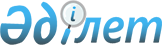 О внесении изменений в решение маслихата города Шымкент от 31 января 2020 года № 60/521-6с "Об утверждении Правил благоустройства территории города Шымкент"Решение маслихата города Шымкент от 23 декабря 2020 года № 73/683-6с. Зарегистрировано Департаментом юстиции города Шымкент 25 декабря 2020 года № 149
      В соответствии с подпунктом 4-2) пункта 1 статьи 6 Закона Республики Казахстан от 23 января 2001 года "О местном государственном управлении и самоуправлении в Республике Казахстан", маслихат города Шымкент РЕШИЛ:
      1. Внести в решение маслихата города Шымкент от 31 января 2020 года № 60/521-6с "Об утверждении Правил благоустройства территории города Шымкент" (зарегистрировано в Реестре государственной регистрации нормативных правовых актов за № 85, опубликовано в Эталонном контрольном банке нормативных правовых актов 13 февраля 2020 года) следующие изменения:
      преамбулу указанного решения изложить в новой редакции:
      "В соответствии с подпунктом 4-2) пункта 1 статьи 6 Закона Республики Казахстан от 23 января 2001 года "О местном государственном управлении и самоуправлении в Республике Казахстан" и приказом Министра национальной экономики Республики Казахстан от 20 марта 2015 года № 235 "Об утверждении Типовых правил содержания и защиты зеленых насаждений, правил благоустройства территорий городов и населенных пунктов и Правил оказании государственной услуги "Выдача разрешения на вырубку деревьев" (зарегистрировано в Реестре государственной регистрации нормативных правовых актов за № 10886) маслихат города Шымкент РЕШИЛ:";
      пункт 1 Правил, утвержденных указанным решением, изложить в новой редакции:
      "1. Настоящие Правила благоустройства территорий города Шымкент (далее – Правила) разработаны в соответствии с Гражданским кодексом Республики Казахстан от 1 июля 1999 года (Особенная часть), Земельным кодексом Республики Казахстан от 20 июня 2003 года, Экологическим Кодексом (далее – Экологический кодекс) Республики Казахстан от 9 января 2007 года, Кодексом Республики Казахстан от 5 июля 2014 года "Об административных правонарушениях", законами Республики Казахстан от 16 июля 2001 года "Об архитектурной, градостроительной и строительной деятельности в Республике Казахстан" (далее – Закон), от 23 января 2001 года "О местном государственном управлении и самоуправлении в Республике Казахстан", приказом Министра национальной экономики Республики Казахстан от 20 марта 2015 года № 235 "Об утверждении Типовых правил содержания и защиты зеленых насаждений, правил благоустройства территорий городов и населенных пунктов и Правил оказании государственной услуги "Выдача разрешения на вырубку деревьев" (зарегистрировано в Реестре государственной регистрации нормативных правовых актов за №10886) и иными нормативными правовыми актами.";
      подпункт 3) пункта 3 изложить в новой редакции:
      "3) земли общего пользования – земли занятые и предназначенные для занятия площадями, улицами, тротуарами, проездами, дорогами, набережными, парками, скверами, городскими лесами, бульварами, водоемами, пляжами, кладбищами и объектами, предназначенными для удовлетворения нужд населения (инженерные системы общего пользования);";
      в подпункт 4) пункта 3 на казахском языке вносится изменение, на русском языке изменение не вносится;
      во втором абзаце подпункта 7) пункта 3 на казахском языке вносится изменение, на русском языке изменение не вносится;
      в подпункт 8) пункта 3 на казахском языке вносится изменение, на русском языке изменение не вносится;
      подпункт 13) пункта 3 изложить в новой редакции:
      "13) санитарная очистка – система мероприятий, имеющих целью сбор, удаление и обезвреживание отходов, образующихся в населенном месте в результате жизнедеятельности населения;";
      подпункт 15) пункта 3 изложить в новой редакции:
      "15) уполномоченный орган – государственный орган, уполномоченный акиматом города Шымкент выполнять функции, по организации работ связанные с благоустройством территории города;";
      подпункт 19) пункта 3 на русском языке изложить в новой редакции, текст на казахском языке не меняется:
      "19) маломобильные группы населения – лица, испытывающие затруднения при самостоятельном передвижении, получении услуг, информации или ориентировании в пространстве, в том числе использующие детские коляски, пожилого возраста, инвалиды.";
      в пунктах 4 и 7:
      слова "землянных", "востанавливаются" и "востановлении" заменить словами "земляных", "восстанавливаются" и "восстановлении"; 
      в пунктах 13  и 64:
      слова "разрешаетя" и "могут самостоятельного осуществлять" заменить словами "разрешается" и "могут самостоятельно осуществлять";
      в пунктах 28, 36, 54, 59, 66, 83 и 101 на казахском языке вносятся изменения, текст на русском языке не меняется".
      2. Признать утратившим силу решение маслихата города Шымкент от 14 сентября 2020 года № 69/630-6с "О внесении изменений в решение маслихата города Шымкент от 31 января 2020 года № 60/521-6с "Об утверждении Правил благоустройства территории города Шымкент" (зарегистрировано в Реестре государственной регистрации нормативных правовых актов за № 130, опубликовано в Эталонном контрольном банке нормативных правовых актов в электронном виде 1 октября 2020 года).
      3. Государственному учреждению "Аппарат маслихата города Шымкент" в установленном законодательством Республики Казахстан порядке обеспечить:
      1) государственную регистрацию настоящего решения в Департаменте юстиции города Шымкент;
      2) размещение настоящего решения на интернет-ресурсе маслихата города Шымкент после его официального опубликования.
      4. Настоящее решение вводится в действие по истечении десяти календарных дней после дня его первого официального опубликования.
					© 2012. РГП на ПХВ «Институт законодательства и правовой информации Республики Казахстан» Министерства юстиции Республики Казахстан
				
      Председатель сессии

      маслихата города Шымкент

Г. Курманбекова

      Секретарь маслихата

      города Шымкент

Г. Ташкараев
